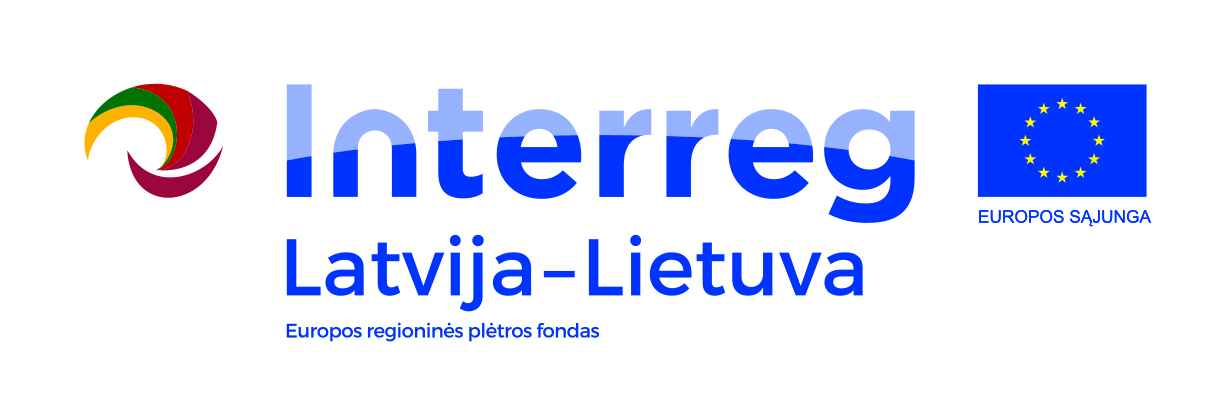 Amsis mokė biržiečius saugumo2019 m. birželio 1 d. Biržų įvyko Interreg V-A Latvijos it Lietuvos bendradarbiavimo per sieną 2014-2020 m. programos projekto Nr. LLI-302 „Viešosios tvarkos užtikrinimo paslaugų prieinamumo ir kokybės didinimas Latvijos ir Lietuvos pasienio teritorijose“ („Improvement of efficiency and availability of local public security services in cross border regions of Latvia and Lithuania / Safe borderlands“) informacinis renginys gyventojams, kurio metu žaismingasis policijos šunelis Amsis vaikus ir suaugusius mokė saugaus elgesio kelyje, viešosiose vietose, skatino rūpintis ne tik savo, bet ir aplinkinių saugumu, padėti pagyvenusiems ir neskriausti mažesnių.Biržų rajono savivaldybės administracija kartu su Žiemgalos planavimo regionu, Vecumniekų, Tervetės ir Aknystės (Latvija) bei Rokiškio rajonų savivaldybėmis įgyvendinamo projekto tikslas - pagerinti viešojo saugumo paslaugų efektyvumą ir prieinamumą pasienio zonose tam, kad jos taptų saugiomis vietovėmis gyventi. Šiuo metu vykdomi apšvietimo ir vaizdo stebėjimo kamerų įrengimo A. Dauguviečio parke darbai, viena vaizdo stebėjimo kamera bus sumontuota Germaniškyje. Darbus numatoma baigti iki 2019 m. liepos.Bendra projekto vertė – 543 262,45 eurų. Biržams tenkanti dalis – 131 641,48 eurų (111 895,25 ES ir 19 746,23 savivaldybės biudžeto lėšų). Projektą iš dalies finansuoja 2014–2020 m. Interreg V-A Latvijos ir Lietuvos bendradarbiavimo per sieną programa,  www.latlit.eu; www.europa.eu; Ši informacija parengta naudojant Europos Sąjungos finansinę paramą. Už šios informacijos  turinį atsako Biržų rajono savivaldybės administracija. Jokiomis aplinkybėmis negali būti laikoma, kad ji atspindi Europos Sąjungos nuomonę.Biržų rajono savivaldybės informacija